14.05.2020 	ФИЗИКАПреподаватель Татьяна Анатольевна ИльчикЗадания выполнять в этот же день  в этом файле и отправлять по электронной почте ilchik57@mail.ru или в группу СНК  ВК. Если нет компьютера, то задания выполнять в тетради, а фотографию работы высылать. Не забудьте подписать работу!Тема: 	Практикум по решению задач по теме «Расчет силы Ампера и силы Лоренца»Цели урока: Усовершенствовать навыки на определение характеристик магнитного поля; использование формул для расчета сил Ампера и Лоренца.Задания:Посмотрите видео на YouTube    https://youtu.be/SLT6hftSXuM, https://youtu.be/ZPvNc9r_nC8.Внимательно смотрите фильм и справочные материалы!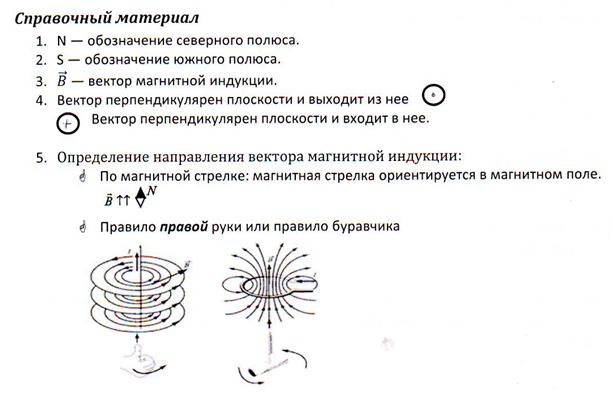 Запишите ответы на вопросы (Внимательно смотрите фильм!).Сила АмпераКакая сила называется силой Ампера?Запишите формулировку закона Ампера.Запишите математическое выражение закона Ампера. Что обозначает каждая буква в законе?По какому правилу можно определить направление силы Ампера?Решите задачи:Проводник длиной 2 м поместили в магнитное поле с индукцией 0,5 Тл так, что угол между направлением тока и магнитной индукции составляет 90°. Определите силу, действующую на проводник, если сила тока в проводнике равна  2 А.Дано:						Решение:				F = I|B|sin			B = 0,5 Тл°				F = ·0,5 Тл··sin90° = 2 ННайти F — ?			Ответ: F = 2 НПроводник длиной    0,5  м поместили в магнитное поле с индукцией      2 Тл так, что угол между направлением тока и магнитной индукции составляет 30°. Определите силу, действующую на проводник, если сила тока в проводнике равна    3   А.На проводник длиной      0,3   м  действует сила Ампера в    6  Н. Чему равна индукция магнитного поля, если сила тока в нем составляет        1 А, а угол между направлением тока и индукцией магнитного поля составляет 30°?Определите направление силы Ампера, действующей на проводник с током, помещенный в магнитное поле, как показано на рисунке.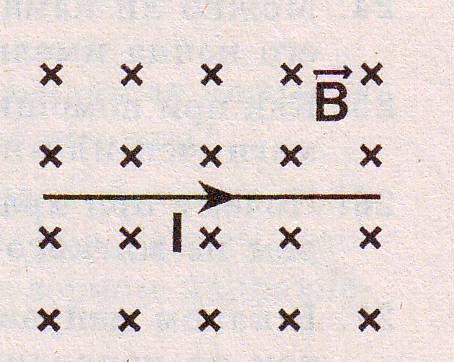 Укажите направление тока в проводнике, помещенном в магнитное поле, если на него действует сила Ампера так, как показано на рисунке.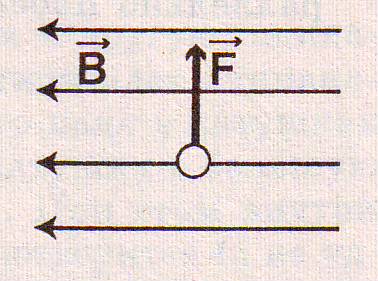 Сила ЛоренцаЧто такое электрический ток?Какая сила называется силой Лоренца?Запишите формулу для вычисления силы Лоренца. Что обозначает каждая буква в формуле?По какому правилу можно определить направление силы Лоренца?Как изменяется скорость заряженной частицы под действием магнитного поля?Решите задачи:Электрон со скоростью   50000 км/с влетает в однородное магнитное поле перпендикулярно линиям магнитной индукции, значение которой равно 0,4   Тл. Определите значение силы Лоренца.  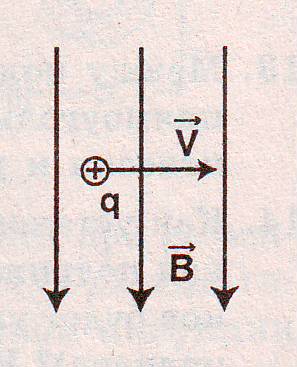 Определите направление действия силы на движущийся электрический заряд в однородном магнитном поле. Что это за сила?Электрон влетает в магнитное поле с индукцией 0,05 Тл, угол между вектором скорости и вектором магнитной индукции составляет 90°, скорость электрона 4·107м/с. Определите радиус окружности, по которой будет двигаться электрон.Помощь в решении:Запишите 2-й закон Ньютона.Как называется ускорение, которое сообщает сила, перпендикулярная скорости? Запишите формулу для определения этого ускорения.Подставьте выражение этого ускорения в формулу 2-го закона Ньютона. (1)Какая сила изменяет траекторию движения электрона? По какой формуле ее можно вычислить? (2)Приравняйте правые части равенств (1) и (2).Определите радиус окружности, по которой будет двигаться электрон.Справка: 	m = 9·10-31 кг — масса электронаe = 1,6·10-19 Кл — заряд электронаsin90°=1sin30°=0,5